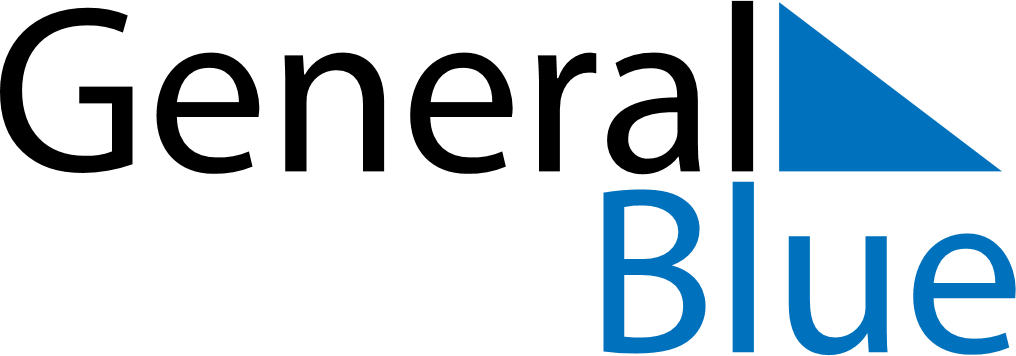 2020 – Q3Singapore  2020 – Q3Singapore  2020 – Q3Singapore  2020 – Q3Singapore  2020 – Q3Singapore  JulyJulyJulyJulyJulyJulyJulyMONTUEWEDTHUFRISATSUN12345678910111213141516171819202122232425262728293031AugustAugustAugustAugustAugustAugustAugustMONTUEWEDTHUFRISATSUN12345678910111213141516171819202122232425262728293031SeptemberSeptemberSeptemberSeptemberSeptemberSeptemberSeptemberMONTUEWEDTHUFRISATSUN123456789101112131415161718192021222324252627282930Jul 31: Hari Raya HajiAug 9: National DayAug 10: National Day (substitute day)